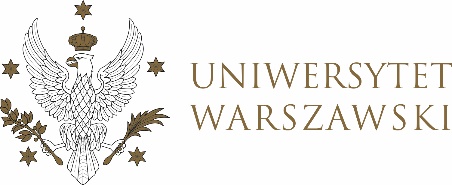 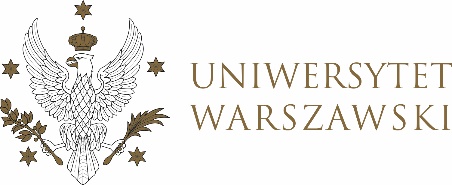 Poz. 21Poz. 22UCHWAŁA NR 8
RADY DYDAKTYCZNEJ DLA KIERUNKÓW STUDIÓW EKONOMIA, DATA SCIENCE AND BUSINESS ANALYTICS, FINANSE, INWESTYCJE I RACHUNKOWOŚĆ, FINANSE I RACHUNKOWOŚĆ, FINANCE, INTERNATIONAL INVESTMENT AND ACCOUNTING, INFORMATYKA I EKONOMETRIA, INTERNATIONAL ECONOMICS, QUANTITATIVE FINANCEz dnia 11 maja 2022 r.
w sprawie korekty językowej prac dyplomowychNa podstawie § 5 ust.1 pkt 8 Uchwały nr 441 Senatu Uniwersytetu Warszawskiego w sprawie uchwalenia Regulaminu Studiów na Uniwersytecie Warszawskim (Monitor UW z 2019 r. poz. 186), Rada Dydaktyczna Wydziału Nauk Ekonomicznych postanawia, co następuje: § 1Formułuje się zasady korzystania z korekty językowej prac dyplomowych, które stanowią załącznik do niniejszej uchwały.§ 2Uchwała wchodzi w życie z dniem jej podjęcia.
Przewodnicząca rady dydaktycznej:
 D. Gadowska-dos SantosZałącznik 
do uchwały nr 8 Rady dydaktycznej dla kierunków studiów ekonomia, Data Science and Business Analytics, finanse, inwestycje i rachunkowość, finanse i rachunkowość, Finance, International Iinvestment and Accounting, informatyka i ekonometria, International Economics, Quantitative Finance
 z dnia 11 maja 2022 roku w sprawie korekty językowej prac dyplomowychZASADY KORZYSTANIA Z KOREKTY JĘZYKOWEJ PRAC DYPLOMOWYCH 
POWSTAJĄCYCH NA WYDZIALE NAUK EKONOMICZNYCH 
UNIWERSYTETU WARSZAWSKIEGOPraca dyplomowa powstaje w języku, w którym będzie następnie złożona w ramach procesu uzyskania tytułu zawodowego. Kierujący pracą dyplomową może uznać, że konieczna jest korekta językowa pracy dyplomowej, która powstaje pod jego opieką tak w języku polskim, jak i obcym.Korektę językową zleca Dyplomant wybranemu podmiotowi na swój własny koszt.Dyplomant przedstawia kierującemu pracą dwie wersje pracy – przed korektą językową, jak i po takiej korekcie przeprowadzonej w trybie śledzenia zmian wraz z imiennym oświadczeniem korektora lub potwierdzeniem podmiotu, który dokonał korekty językowej.Kierujący pracą akceptuje pracę dyplomową jeśli jej finalna wersja może być uznana za samodzielne opracowanie, a także spełnia wymogi merytoryczne i formalne dla uzyskania odpowiedniego tytułu zawodowego.